ПРОЕКТ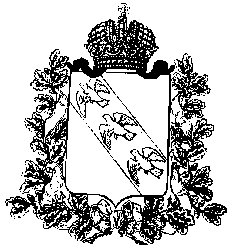 АДМИНИСТРАЦИЯ  КУРСКОЙ  ОБЛАСТИКомитет природных ресурсов Курской области П Р И К А Зот _______________ № ______________г. КурскОб утверждении Административного регламента предоставления комитетом природных ресурсов Курской области государственной услуги «Проведение государственной экспертизы запасов полезных ископаемых и подземных вод, геологической информации о предоставляемых в пользование участках недр местного значения, а также запасов общераспространенных полезных ископаемых и запасов подземных вод, которые используются для целей питьевого и хозяйственно-бытового водоснабжения или технического водоснабжения и объем добычи которых составляет не более 500 кубических метров в сутки»В соответствии с постановлением Правительства РФ от 23.09.2020
№ 1522 «О внесении изменений в некоторые акты Правительства Российской Федерации в части государственной экспертизы запасов полезных ископаемых и подземных вод, геологической информации о предоставляемых в пользование участках недр», постановлением Правительства Российской Федерации от 11.02.2005 № 69 «Об утверждении Положения о государственной экспертизе запасов полезных ископаемых и подземных вод, геологической информации о предоставляемых в пользование участках недр, об определении размера и порядка взимания платы за ее проведение», ПРИКАЗЫВАЮ:1. Утвердить Административный регламент предоставления комитетом природных ресурсов Курской области государственной услуги «Проведение государственной экспертизы запасов полезных ископаемых и подземных вод, геологической информации о предоставляемых в пользование участках недр местного значения, а также запасов общераспространенных полезных ископаемых и запасов подземных вод, которые используются для целей питьевого и хозяйственно-бытового водоснабжения или технического водоснабжения и объем добычи которых составляет не более 500 кубических метров в сутки» (далее — Административный регламент»).2. Отделу рационального недропользования и государственной экологической экспертизы комитета (Н.Н. Хамова):обеспечить размещение настоящего приказа на официальных сайтах комитета и Администрации Курской области, на официальном интернет- портале правовой информации в десятидневный срок со дня подписания настоящего приказа; обеспечить подачу сведений для внесения в реестр государственных и муниципальных услуг (функций) Курской области в установленный срок;направить копию настоящего приказа в Управление Министерства юстиции Российской Федерации по Курской области в установленный срок.3. Признать утратившими силу:приказ департамента экологической безопасности и природопользования Курской области от 21.01.2019 № 01-06/23;приказ департамента экологической безопасности и природопользования Курской области от 14.05.2019 № 01-06/184;приказ комитета экологической безопасности и природопользования Курской области от 18.12.2019 № 01-06/651;приказ комитета экологической безопасности и природопользования Курской области от 28.05.2020 № 01-06/287.4. Контроль за исполнением настоящего приказа возложить на заместителя председателя комитета А.В. Володько.5. Настоящий приказ вступает в силу через десять дней после дня его первого официального опубликования.Председатель комитетаприродных ресурсовКурской области                                                                             К.О. ПоляковС приказом ознакомлены:«______»________________2021 г. ________________(А.В.Володько)                                      (подпись)«______»_______________2021 г. _________________(Н.Н.Хамова)                                      (подпись)«______»_________________2021 г. _________________(Н.В.Авраменко)                                       (подпись)«______»_________________2021 г. _______________(Д.А.Понкратова)                                        (подпись)«______»________________2021 г. ________________(Н.В.Юровчик)                                      (подпись)«______»________________2021 г. __________________(Е.Н.Забоева)                                                                           (подпись)«______»________________2021 г. ________________(Н.В.Никулина)                                      (подпись)«______»________________2021 г. ________________(Ю.В.Лемешева)                                      (подпись)«______»________________2021 г. __________________(И.Г.Гуторов)                                      (подпись)«______»________________2021 г. _________________(А.А.Пахомов)                                      (подпись)«______»_________________2021 г. ________________(В.А.Самосудов)                                      (подпись)